Western Australia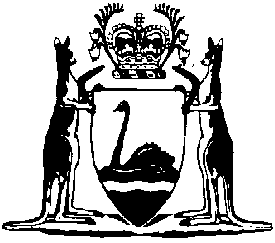 Public Trustee Regulations 1942Compare between:[17 Mar 2006, 04-a0-02] and [01 Jul 2008, 04-b0-08]Western AustraliaPublic Trustee Act 1941Public Trustee Regulations 19421.	Citation and interpretation	(1)	These regulations may be cited as the Public Trustee Regulations 1942 1.	(2)	In these regulations unless the contrary intention appears —	estate includes trusts, estates and property which the Public Trustee as trustee, executor, administrator, guardian, next friend, committee, manager, receiver, attorney or otherwise is entitled under the Act to control, manage, administer or deal with.	[Regulation 1 inserted Gazette 28 Sep 1984 p. 3158.]2.	Public Trust Office		The Public Trust Office shall be situate in the city of Perth. Any premises which the Public Trustee from time to time occupies for the purpose of carrying on the business of the Public Trust Office shall be the Public Trust Office for the purpose of the Act and these regulations.	[Regulation 2 amended Gazette 19 May 1944 p. 388.]3.	Common seal	(i)	The common seal of the Public Trustee shall bear the words “The Common Seal of the Public Trustee, Western Australia”.	(ii)	The common seal shall be kept in the custody of the Public Trustee, or such other officer as is authorised by him.4.	Form of claim		Every claim upon the Public Trustee shall be made in the form required by the Public Trustee.5.	Forms		The several forms in the First Schedule shall be used for the purposes to which they are respectively applicable, with such variations as may be required.	[Regulation 5 amended Gazette 30 Jun 1972 p. 2169.]6.	to be  with 	 the 1 of the Act the following received by the Public Trustee  of .[8.	 Gazette 12 Dec 1947 p. 2255.][9.	 Gazette 1 May 1969 p. 1347.]10.	Public Trustee next friend of represented person		Where the Public Trustee is the administrator or joint administrator of the estate of a represented person any proceeding by the Public Trustee with respect to any property of the represented person or any property in which he is interested or for the recovery of damages for conversion of or injury to that property shall be taken in the name of the represented person by the Public Trustee as his next friend.	[Regulation 10 inserted Gazette 20 Jul 1993 p. 3963.]10A.	Prescribed amount — s. 45(2)		The prescribed amount referred to in section 45(2) of the Act is $500.	[Regulation 10A inserted Gazette 5 Sep 1986 p. 3272; amended Gazette 6 Sep 1991 p. 4714.]11.	Procedure		In case of doubt as to the mode of procedure to be adopted by the Public Trustee in any particular case, the procedure to be adopted shall be such as the Court directs.First Schedule(Reg. 5)[Heading inserted Gazette 30 Jun 1972 p. 2169.]Form No. 1NOTICE TO CREDITORS AND CLAIMANTSIn the Supreme Court of Western Australia — Probate Jurisdiction.NOTICE is hereby given that all persons having claims or demands against the estates of the undermentioned deceased persons (orders to administer whose estates were granted to me by the said Court under the Public Trustee Act 1941) are hereby required to send particulars of such claims to me in writing on or before the                                     day of                              20   , after which date I will proceed to distribute the assets of the said deceased persons among those entitled thereto, having regard only to those claims of which I shall then have had notice.Dated at Perth the                          day of                        20    .J. H. GLYNN,
Public Trustee.Form No. 2Public Trust Office,
Perth, ................. 20 .......The Manager,	...........................................................	...........................................................	re....................................................... deceased.PLEASE have the notice to creditors and claimants as shown hereunder inserted once in your next issue and forward to this office the account, with a copy of the paper in which the advertisement appears.J. H. GLYNN,
Public Trustee,
Perth.NOTICE TO CREDITORS AND CLAIMANTSRe.........................................................................................	late of ........................................................... deceased.ALL persons having claims or demands against the estate of the abovenamed are required to send particulars thereof in writing to the undersigned before the ............................. day of ...................................... 20......., otherwise they will be excluded from participating in the distribution of the assets.	Dated this ............................. day of ............................. 20.......J. H. GLYNN,
Public Trustee.Form No. 3(Section 14(1))ELECTION BY PUBLIC TRUSTEE TO ADMINISTER AN INTESTATE ESTATEIn the Supreme Court of Western Australia — Probate Jurisdiction.In the matter of the Estate of  .................................................................................
      ...........................................................................................................................
      ...........................................................................................................................
      ...........................................................................................................................
      ........................................................................................... deceased, intestate.WHEREAS the abovenamed deceased died at ................................................. on the ............................. day of ........................................ 20......., intestate, leaving estate within the State of Western Australia the gross value of which as estimated by the Public Trustee does not now exceed , and no person has taken out administration of the said estate:AND WHEREAS the Public Trustee is entitled to an Order to administer such estate:NOW this is to notify all whom it may concern that in pursuance of section 14(1) of the Public Trustee Act 1941, the Public Trustee hereby elects to administer such estate.	So far as now known to the Public Trustee the name, address, and occupation of the said deceased at the date of his death are as set out above and the total value of the estate is under $ ............................. of which $ ................... is real estate and $ ............................. personal estate.Dated this ............................... day of ............................. 20.......Public Trustee.	[Form No. 3 amended Gazette 18 Aug 1978 p. 3063.]Form No. 3A(Section 14(1))ELECTION BY THE PUBLIC TRUSTEE TO ADMINISTER A TESTATE ESTATEIn the Supreme Court of Western Australia — Probate Jurisdiction.In the matter of the Will of ...................................................................................
...............................................................................................................................
...............................................................................................................................
...............................................................................................................................
...............................................................................................................................WHEREAS the abovenamed ............................. deceased died at ........................ on the ............................. day of .............................. 20....... leaving estate within the State of Western Australia the gross value of which as estimated by the Public Trustee does not exceed  and no person has taken out probate or administration of the said estate in Western Australia.AND WHEREAS the said deceased made ........................................last Will and Testament bearing date the ......................... day of .............................. 20.......; a certified copy of the Will is hereunto annexed and signed by the Public Trustee.AND WHEREAS the Public Trustee is entitled to a Grant of Probate of the Will of the said deceased.NOW this is to notify all whom it may concern that in pursuance of section 14(1) of the Public Trustee Act 1941 the Public Trustee hereby elects to administer with the Will the estate of the said deceased.SO far as now known to the Public Trustee the name address and occupation of the said deceased at the date of death are set out above and the total value of the said estate is ............................. of which ................................... is real estate and ............................. is personal estate.DATED this ............................. day of ............................. 20.......Public Trustee.	[Form No. 3A inserted Gazette 18 Aug 1978 p. 3063.]Form No. 3BELECTION BY THE PUBLIC TRUSTEE TO ADMINISTER A TESTATE ESTATEIn the Supreme Court of Western Australia — Probate Jurisdiction.In the matter of the Will and Estate of ................................................................... ....................................................................................................................................................................................................................................................................................................................................................................................................................................................................................................................................WHEREAS the abovenamed ................................................................. deceased died at ......................... on the ......................... day of .............................. 20....... leaving estate within the State of Western Australia the gross value of which as estimated by the Public Trustee does not now exceed  and no person has taken out probate or administration of the said estate in Western Australia.AND WHEREAS the said deceased made ....................................... last Will and Testament bearing date the ......................... day of .............................. 20.......; a certified copy of the Will is hereunto annexed and signed by the Public Trustee.AND WHEREAS the Public Trustee is entitled to an Order to Administer with the Will the estate of the said deceased.NOW this is to notify all whom it may concern that in pursuance of section 14(1) of the Public Trustee Act 1941 the Public Trustee hereby elects to administer with the Will the estate of the said deceased.SO far as now known to the Public Trustee the name address and occupation of the said deceased at the date of death are set out above and the total value of the said estate is ................................. of which ............................... is real estate and ............................. is personal estate.DATED this ............................. day of ............................. 20.......Public Trustee.	[Form No. 3B inserted Gazette 18 Aug 1978 p. 3063.]Form No. 4MEMORANDUM REVOKING AN ELECTION 
BY THE PUBLIC TRUSTEEIn the Supreme Court of Western Australia — Probate Jurisdiction.In the matter of the Estate of  ....................................................................................................................................................................................................................................................................................................................................................................................................................................................................., deceased.WITH reference to the election by the Public Trustee, filed in this Honourable Court in this matter on the ......................... day of .................................. 20......., the Public Trustee now finds that the gross value of the property to be administered exceeds the  (or that the deceased died possessed of property outside the State) and the said election is hereby revoked.DATED the ............................. day of ............................. 20.......Public Trustee.	[Form No. 4 inserted Gazette 18 Aug 1978 p. 3064.]Form No. 5(Section 59)CERTIFICATE OF APPOINTMENT (OR AUTHORITY) OF THE PUBLIC TRUSTEEIn the matter of .......................................................................................................
	...................................................................................................................
	...................................................................................................................
	...................................................................................................................THE Public Trustee hereby certifies that his appointment (or authority, as the case may be) in relation to the abovementioned 
in course of administration is (here set out the nature of the appointment or authority and the facts on the happening of which such authority was made or granted).	Dated the ............................. day of ............................. 20.......Public Trustee.	[SEAL.][Form No. 6 deleted Gazette 18 Aug 1978 p. 3064.]Form No. 7(Section 44(6))CERTIFICATE OF AMOUNT OF ADVANCE FROM 
COMMON THE Public Trustee hereby certifies that the amount owing by ............................ ................................................................................................................................................................................................................................................................................................................................................................................................... for advances out of the Public Trustee Common  and interest thereon at the ............................. day of ............................. 20....... is .............................. dollars ............................. cents.	Dated the ............................. day of ............................. 20.......Public Trustee.	[SEAL.]Second Schedule deleted Gazette  Jun.]Notes1	This is a compilation of the Public Trustee Regulations 1942 and includes the amendments made by the other written laws referred to in the following table.  The table also contains information about any reprint.Compilation table2	Now known as the Public Trustee Regulations 1942; citation changed (see note under r. 1).3	The Public Trustee (Amendment) Regulations (No. 2) 2000 r. 5 reads as follows:“5.	Fees payable — savings		Despite the amendment effected by regulation 4, the Public Trustee Regulations 1942 as in force before the commencement of these regulations continue to apply after that commencement in relation to —	(a)	property that was in the Public Trustee’s control under the Crimes (Confiscation of Profits) Act 1988 immediately before the commencement of these regulations; and	(b)	property of which the Public Trustee has care or control under the Crimes (Confiscation of Profits) Act 1988 as a result of the operation of the Criminal Property Confiscation (Consequential Provisions) Act 2000.”.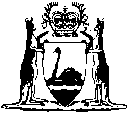 Name.DateofDeath.DateofOrder.Address.Occupation.CitationGazettalCommencementUntitled regulations 226 Jun 1942 p. 692-526 Jun 1942Untitled regulations20 Nov 1942 p. 1182-320 Nov 1942Untitled regulations9 Jul 1943 p. 6659 Jul 1943Untitled regulations21 Jan 1944 p. 2521 Jan 1944Untitled regulations19 May 1944 p. 38819 May 1944Untitled regulations12 Dec 1947 p. 225512 Dec 1947Untitled regulations21 May 1948 p. 109721 May 1948Untitled regulations24 Apr 1952 p. 105524 Apr 1952Untitled regulations19 Feb 1954 p. 26719 Feb 1954Untitled regulations3 May 1955 p. 7813 May 1955Reprint authorised 28 Jun 1956 in Gazette 5 Jul 1956 p. 1659-65 (includes amendments listed above)Reprint authorised 28 Jun 1956 in Gazette 5 Jul 1956 p. 1659-65 (includes amendments listed above)Reprint authorised 28 Jun 1956 in Gazette 5 Jul 1956 p. 1659-65 (includes amendments listed above)Untitled regulations1 May 1969 p. 13471 May 1969Untitled regulations30 Jun 1972 p. 2169-701 Jul 1972Untitled regulations28 Dec 1973 p. 47471 Jan 1974 (see r. 2)Untitled regulations18 Aug 1978 p. 3062-518 Aug 1978Reprint authorised 10 Jan 1979 in Gazette 17 Jan 1979 p. 103-10 (includes amendments listed above)Reprint authorised 10 Jan 1979 in Gazette 17 Jan 1979 p. 103-10 (includes amendments listed above)Reprint authorised 10 Jan 1979 in Gazette 17 Jan 1979 p. 103-10 (includes amendments listed above)Untitled regulations23 May 1980 p. 1551-223 May 1980Public Trustee Amendment Regulations 198428 Sep 1984 p. 31581 Oct 1984 (see r. 2)Public Trustee Amendment Regulations 19865 Sep 1986 p. 3271-25 Sep 1986 (see r. 2 and Gazette 5 Sep 1986 p. 3265)Public Trustee Amendment Regulations (No. 2) 198631 Oct 1986 p. 4039-4031 Oct 1986Public Trustee Amendment Regulations 198924 Feb 1989 p. 59324 Feb 1989Public Trustee Amendment Regulations (No. 2) 19896 Oct 1989 p. 3726-76 Oct 1989Public Trustee Amendment Regulations 19916 Sep 1991 p. 4714-156 Sep 1991Public Trustee Amendment Regulations 199217 Mar 1992 p. 1226-717 Mar 1992Public Trustee Amendment Regulations 199320 Jul 1993 p. 3962-420 Jul 1993Public Trustee Amendment Regulations 199521 Apr 1995 p. 1403-521 Apr 1995Public Trustee Amendment Regulations 199711 Mar 1997 p. 1480-311 Mar 1997Public Trustee Amendment Regulations 200030 Jun 2000 p. 3429-311 Jul 2000 (see r. 2)Reprint of the Public Trustee Regulations 1942 as at 3 Oct 2000 (includes amendments listed above)Reprint of the Public Trustee Regulations 1942 as at 3 Oct 2000 (includes amendments listed above)Reprint of the Public Trustee Regulations 1942 as at 3 Oct 2000 (includes amendments listed above)Public Trustee (Amendment) Regulations (No. 2) 2000 329 Dec 2000 p. 7927-81 Jan 2001 (see r. 2 and Gazette 29 Dec 2000 p. 7903)Public Trustee Amendment Regulations (No. 3) 200029 Dec 2000 p. 7928-91 Jan 2001 (see r. 2)Public Trustee Amendment Regulations 200112 Oct 2001 p. 556312 Oct 2001Public Trustee Amendment Regulations 200217 Jan 2003 p. 11517 Jan 2003Public Trustee Amendment Regulations 20048 Jun 2004 p. 1977-88 Jun 2004Courts and Legal Practice (Consequential Amendments) Regulations 2005 r. 1019 Apr 2005 p. 1294-30219 Apr 2005Reprint 4: The Public Trustee Regulations 1942 as at 17 Mar 2006 (includes amendments listed above)Reprint 4: The Public Trustee Regulations 1942 as at 17 Mar 2006 (includes amendments listed above)Reprint 4: The Public Trustee Regulations 1942 as at 17 Mar 2006 (includes amendments listed above)